Request for Leave of Absence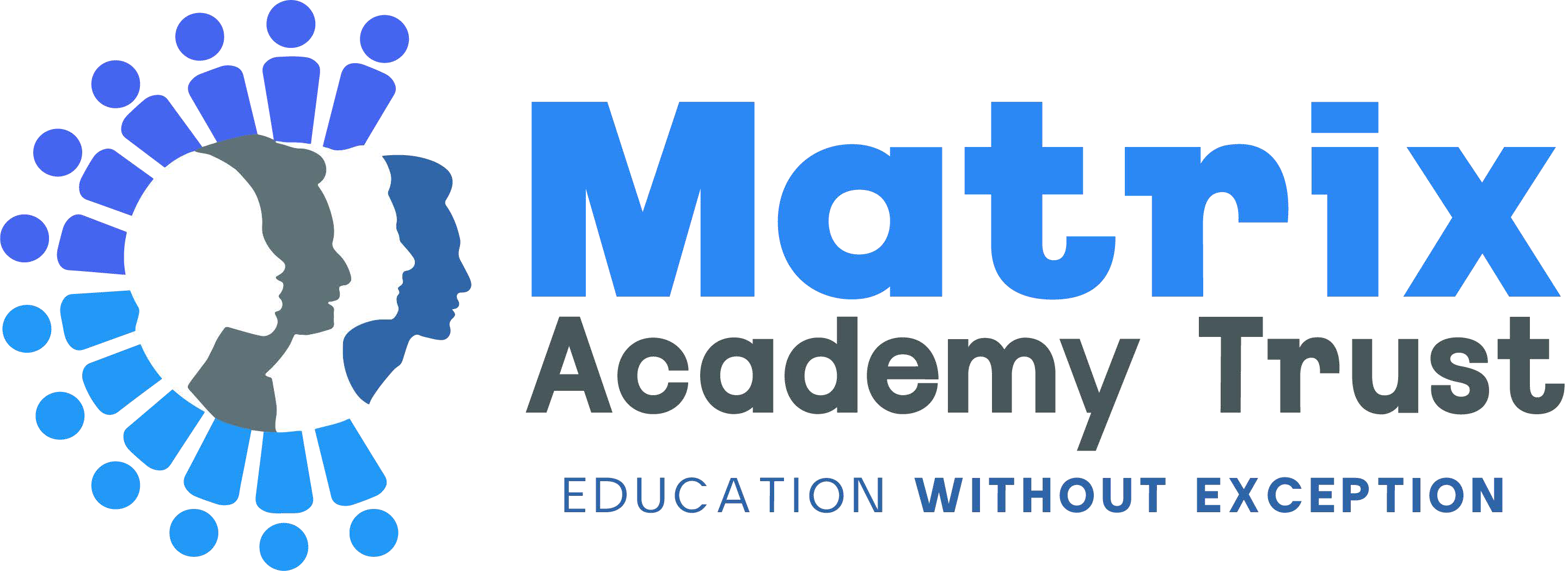 PARENTAL REQUEST FORPUPIL ABSENCE FROM SCHOOLParents should be aware that any absence from school, for whatever reason, would have a detrimental effect on the child’s learning and progress.Only in EXCEPTIONAL CIRCUMSTANCES should parents apply for their child’s release from school for ANY REASON.Should this be necessary, please complete the form below and return it to your child’s school addressNo later than 8 weeks prior to the essential absenceI request permission for my child to be absent from school on the above dates. I understand that this absence will disrupt my child’s learning and I will ensure that my child completes all work that they miss as a result of their absence. I understand that if my child misses an external examination through absence I will be required to pay for the examination fees.I am aware that my child will be removed from school roll if he/she is out of school for more than 20 consecutive days, and details of any holiday taken will be passed on to the Education Welfare Service.COPY TO CPOMS